ПРОЕКТ«Психолого – педагогическое сопровождение обучающихся с ограниченными возможностями здоровья»Паспорт проектаПояснительная записка Согласно статистическим данным, каждый двадцатый житель нашей страны относится к категории инвалидов. В их число входит, почти полмиллиона детей, по отношению к которым по Закону Российской Федерации «Об образовании» (п.6, ст. 5) «государство обязано создавать гражданам с отклонениями в развитии условия для получения ими образования, коррекции нарушений развития и социальной адаптации на основе специальных педагогических подходов». Следует отметить, что число детей, официально получающих пособия по инвалидности, в нашей стране постоянно возрастает. Отмеченная тенденция социально обусловлена и зависит от таких факторов, как состояние окружающей среды, экономическое положение в  обществе, наследственность  и здоровье родителей, условия жизни и воспитания в семье, в образовательном учреждении. Дети с ограниченными  возможностями здоровья  - это дети, состояние здоровья которых препятствует освоению образовательных программ вне специальных условий обучения и воспитания.  Группа детей   с ОВЗ чрезвычайна неоднородна:  - это достаточно большая категория воспитанников, страдающих соматическими и  психическими заболеваниями;  - это  дети с ослабленным здоровьем, дети, имеющие разной степени отклонения  в умственном, физическом или эмоциональном развитии;  - помимо детей с выраженными нарушениями в развитии существует достаточно большая категория детей, имеющих легкую органическую патологию. Они могут испытывать значительные трудности в усвоении программы, эмоциональные перегрузки, ведущие к дезадаптации;  - также существует  категория детей, развитие которых происходит в неблагоприятных жизненных условиях. Не всегда состояние их можно квалифицировать как задержку психического развития, но даже при сохранном соматическом здоровье и изначально сохранном интеллекте эти дети вследствие   эмоциональной и социальной депривации могут обнаруживать отклонения в  психическом развитии.  Гарантии права детей с ограниченными возможностями здоровья на получение образования закреплены в различных законодательных актах:  в конвенции по правам ребенка;   в Конституции Российской Федерации, Законе Российской Федерации «Об образовании», Федеральных законах. В качестве основной задачи в области реализации  их права  является  создание условий для получения образования всеми детьми указанной категории с учетом их психофизических особенностей. С тенденцией развития инклюзивного образования в общеобразовательной школе сочетается усиление неоднородности состава учащихся по уровню их умственного, речевого и в целом психического развития. Это существенно затрудняет адаптацию как детей условно здоровых, так и детей с ограниченными возможностями здоровья, возникают дополнительные, нередко непреодолимые трудности в реализации индивидуального подхода педагогов к учащимся в процессе их обучения, воспитания, развития, не позволяющие в полной мере реализовать принцип дифференцированного, по-настоящему индивидуального подхода к каждому учащемуся. Для преодоления этих трудностей общеобразовательная школа уже сейчас должна решать следующие задачи:  обеспечить нормативно-правовую базу процесса инклюзивного образования детей с ограниченными возможностями здоровья в системе общего образования;  обеспечить образовательный процесс профессионально подготовленными педагогами общего образования и специалистами сопровождения, способными реализовать инклюзивный подход;  создать «безбарьерную» образовательную и социальную среду инклюзивного образования, ориентированного на принципы принятия и взаимопомощи;  создать комплексную модель деятельности специалистов различного профиля, обеспечивающих процесс сопровождения ребенка с ограниченными возможностями здоровья в условиях инклюзивного образования;  разработать научно-программно-методическое обеспечение инклюзивного образования (учебные планы, учебные программы (их варианты), при необходимости - специальные учебники и рабочие тетради, учебные пособия для самого ученика);  активно использовать возможности дистанционного образования, как эффективного инструмента реализации компетентностного подхода в образовании;  обеспечить межведомственное взаимодействие и социальное партнерство между организациями, учреждениями, ведомствами, обеспечивающими психолого-педагогическую и социальную поддержку детей с ограниченными возможностями здоровья;  обеспечить организацию взаимодействия учреждения с семьей воспитывающей ребенка с ограниченными возможностями здоровья. Разработка содержания и организационных принципов деятельности субъектов помощи детям-инвалидам и детям с ограниченными возможностями здоровья, (школьной психологической службы, коррекционно-педагогической службы, социальной службы) возможна только на основе целостного представления о комплексной модели деятельности специалистов различного профиля: врачей-психиатров, невропатологов, физиологов, психологов, логопедов, педагогов-дефектологов, которые ныне достаточно разобщены, их деятельность не скоординирована и не сфокусирована на нуждах детей. Разрозненные их усилия не дают и не могут дать желаемых результатов в воспитательной, учебной, психокоррекционной, профилактической работе .9 1. Актуальные проблемы, требующие решения - Необходимость модернизации деятельности  Службыпсихологопедагогического сопровождения обучающихся школы-интерната в соответствии с Концепцией модернизации Российского образования. - Модернизация существующих программ психолого-педагогического и социально-педагогического сопровождения учащихся с ограниченными возможностями здоровья (ОВЗ) и разработка актуальных новых направлений и программ в соответствии с требованиями государственного заказа. - Необходимость адаптации условий профессиональной деятельности к изменившемуся государственному заказу и социальному запросу. - Необходимость достижения уровня развития школьной инфраструктуры, отвечающей требованиям государства и общества. - Необходимость создания условий для осуществления эффективной деятельности ОУ в направлении социально-психолого-педагогического сопровождения образовательно-воспитательного процесса. - Необходимость создания равных условий  для обучения, воспитания и социализации детей с ОВЗ.Тема проекта: Психолого – педагогическое сопровождение обучающихся с ограниченными возможностями здоровья основного общего образования для успешной его социализации.ВведениеОбразование лиц с ОВЗ и детей со статусом ребенок инвалид сегодня является приоритетным направлением. Модернизация российского образования предполагает «создание образовательной среды, обеспечивающей доступность качественного образования для всех лиц с ОВЗ и инвалидов с учетом особенностей психофизического развития и состояния здоровья» (Письмо Министерства образования и науки РФ от 07.06.2013 № ИР – 535/07). В Федеральном законе №273-ФЗ «Об образовании в Российской Федерации» дано определение «инклюзивное образование – обеспечение равного доступа к образованию для всех обучающихся с учетом разнообразия особых образовательных потребностей и индивидуальных возможностей» (п. ст.2).	Развитие современной школы требует от педагогов не только знания особенностей школьников с ограниченными возможностями здоровья (ОВЗ), но и путей их профеесионального сопровождения, умение определить индивидуальный образовательный маршрут с учетом состояния здоровья, психофизических и индивидуальных особенностей и возможностей. Помощь обучающимся с ОВЗ должна быть направлена на повышение уровня их психофизического развития и социальной адаптации. Такой комплексный характер помощи ребенку с ОВЗ возможен только при организации психолого – педагогического сопровождения. Психолого –педагогическое сопровождение в обучении детей с ОВЗ – это необходимая составляющая в современном образовательном процессе, позволяющая обеспечить благополучное включение детей не только в образование, но и в жизнь. Это учет сильных и слабых сторон каждого, это признание различий, это возможность социализироваться в обществе.Анализ ситуации:В настоящее время в МАОУ СОШ № 4 - 902 обучающихся, в основной школе – 489 обучающихся, из них 21 обучающихся имеет статус ОВЗ, в начальной школе – 413 обучающихся, 28 обучающихся имеет статус ОВЗ.Количество детей с ограниченными возможностями здоровья в школе увеличивается с каждым годом. Анализируя деятельность МАОУ СОШ № 4 за последние три года, можно выделить следующие ресурсы, позволяющие осуществлять обучение, развитие и социализацию детей с ограниченными возможностями здоровья условиях ОУ.Методическое обеспечениеПедагог-психолог обеспечены программами и методическими разработками для лечебно-профилактической и коррекционно-развивающей работы:Программное обеспечение:Разработаны программы для работы с детьми с ОВЗ: Адаптированная основная общеобразовательная программа начального общего образования обучающихся с задержкой психического развития (ЗПР, 7.1; 7.2);  Адаптированная основная общеобразовательная программа начального общего образования обучающихся с тяжёлыми нарушениями речи (ТНР, 5.2); Адаптированная основная общеобразовательная программа начального общего образования обучающихся с нарушением опорно – двигательного аппарата (НОДА, 6.2); Адаптированная основная общеобразовательная программа начального общего образования обучающихся для слабовидящих обучающихся (4.1); Адаптированная основная общеобразовательная программа начального общего образования обучающихся для обучающихся с РАС ( РАС 8.1; 8.2).Программа работы педагога-психолога с детьми группы риска. Коррекционный курс для детей с ОВЗ ЗПР вариант 7.2.  1 класса «Развитие высших психических функций»;Коррекционный курс для детей с ОВЗ ЗПР вариант 7.1. 4 класса «Развитие логического мышления»;Коррекционный курс для детей с ОВЗ ЗПР вариант 7.2. 4 класса «Хочу и умею»;Рабочая программа педагога – психолога по сопровождению обучающихся 5-9 классов с задержкой психического развития. Рабочая программа коррекционно-развивающего курса для детей с ОВЗ «Учиться с интересом» 7-9 классы.Научно-методическое обеспечение:В МАОУ СОШ № 4 реализуется модель инклюзивного образования в классах на разных уровнях образования: в 16-ти классах в начальной школе (дети с задержкой психического развития, с тяжелыми нарушениями речи и дети-инвалиды). Материально-техническое обеспечение:Письменный стол - 1 штУченический стол – 4 шт.Рабочее креслоШкафы для размещения методических пособий, литературы, диагностических методик, документации, канцелярских принадлежностей - 2 штСтулья - 4 штКомпьютерНастенное зеркалоИнформационный стенд «Уголок психолога» - 1 штКадровое обеспечение:Школа укомплектована следующими специалистами: социальный педагог, педагог – психолог, медицинская сестра. В целях совершенствования кадрового потенциала, качественного психолого-педагогического сопровождения в штатное расписание введены ставка учителя-логопеда. Необходимо отметить высокий профессиональный уровень педагогов:8 педагогов имеют высшую квалификационную категорию, 27 - первую. Педагоги школы (100%) прошли обучение по инклюзивной педагогике (в том числе, вновь прибывшие педагоги). У многих педагогов имеется многолетний опыт работы с детьми с ограниченными возможностями здоровья. Всё это позволяет создать условия для качественного предоставления образовательных услуг, обеспечить условия инклюзивного обучения.Цель проекта:создание оптимальных социально-психолого-педагогических условий для коррекции недостатков развития обучающихся, нормализации учебной деятельности, активизации познавательной деятельности, благоприятной адаптации и социализации.Задачи:1. Отслеживать динамику развития, обучающегося в процессе школьного обучения;  2. Корректировать нарушенные процессы и функции, недостатки эмоционального и личностного развития;3.Разрабатывать индивидуальные образовательные траектории развития ребенка на основе формирования устойчивой мотивации познания;4. Оказывать психолого-педагогическую поддержку педагогам и родителям детей;5.Ознакомить педагогов с методами и приемами здоровья сбережения для обучающихся с ОВЗ;6. Разработать модель взаимодействия педагогов и родителей в коррекционной психолого -  педагогической работе с обучающимися с ОВЗ и их социализации в образовательное пространство школы.Участниками проекта:Обучающиеся с ограниченными возможностями здоровьяосновного общего образования, родители, педагоги, педагог – психолог высшей квалификационной категории.Сроки и этапы реализации проекта:Срок реализации проекта: 4 года в период с 2019 г-2023 гПодготовительный этап: февраль 2020- август 2020г..Основной этап: сентябрь 2020- Май 2022г..Заключительный этап: сентябрь 2022 – февраль 2023 г..В ходе заключительного (рефлексивного) этапа предполагается провести подведение итогов работы учреждения в рамках данного проекта и  оценку его результатов;  распространение опыта работы школы. План мероприятий по реализации проекта:Успешная реализация образовательного инклюзивного проекта позволит создать образовательное пространство, способствующее росту профессионализма педагогических кадров, результативности проектной деятельности и сопровождения школьников с ОВЗ и детей со статусом ребёнок-инвалид, росту личностных достижений обучающихся. Мы ожидаем:Дальнейшее развитие проектаВсе результаты, достигнутые в процессе реализации данного проекта, предполагается обобщить с целью использования их в работе с детьми с ограниченными возможностями здоровья.Возможные риски реализации проекта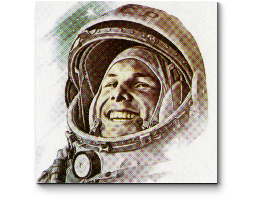 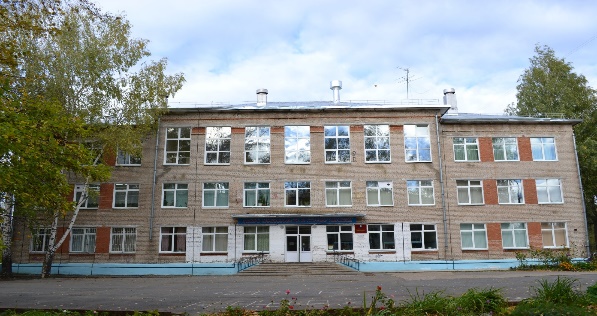 МУНИЦИПАЛЬНОЕ АВТОНОМНОЕ ОБЩЕОБРАЗОВАТЕЛЬНОЕ УЧРЕЖДЕНИЕ«СРЕДНЯЯ ОБЩЕОБРАЗОВАТЕЛЬНАЯ ШКОЛА № 4»им. Ю.А. ГАГАРИНАРуководитель проектаКорепанова Анастасия Олеговна, Педагог - психологОсновные разработчики проектаЗорина Ольга Михайловна, директор МАОУ СОШ № 4, учитель начальных классов;Корепанова Анастасия Олеговна, педагог - психологНаучный руководительОснования для разработки проектаФедеральный закон «Об образовании в Российской Федерации» от 29 декабря 2012 г. № 273;Федеральный государственный образовательный стандарт основного общего образования;Приказа Минобрнауки России от 19.12.2014 №1598 «Об утверждении федерального государственного образовательного стандарта начального общего образования обучающихся с ограниченными возможностями здоровья»Образовательная программа "СОШ № 4"Цель проектасоздание оптимальных социально-психолого-педагогических условий для коррекции недостатков развития обучающихся, нормализации учебной деятельности, активизации познавательной деятельности, благоприятной адаптации и социализации.Задачи проекта1. Отслеживать динамику развития, обучающегося в процессе школьного обучения;  2. Корректировать нарушенные процессы и функции, недостатки эмоционального и личностного развития;3.Разрабатывать индивидуальные образовательные траектории развития ребенка на основе формирования устойчивой мотивации познания;4. Оказывать психолого-педагогическую поддержку педагогам и родителям детей;5.Ознакомить педагогов с методами и приемами здоровья сбережения для обучающихся с ОВЗ;6. Разработать модель взаимодействия педагогов и родителей в коррекционной психолого -  педагогической работе с обучающимися с ОВЗ и их социализации в образовательное пространство школы.Сроки и этапыреализации проектаСрок реализации проекта: 4 года в период с 2019 г-2023 гПодготовительный этап: март 2020- август 2020г..Основной этап: сентябрь 2020- Май 2022г..Заключительный этап: сентябрь 2022 – февраль 2023 г..Ожидаемые результаты реализации проектаПо итогам окончания проекта:Наличие модели взаимодействия педагогов и родителей в коррекционной педагогической работе с обучающимися с ОВЗ и их социализации в образовательное пространство школы.100% педагогов разработали адаптированные образовательные программы для обучающихся с ОВЗ с учетом нозологии;65% обучающихся владеют приемами и методами здоровья сбереженияУвеличение числа педагогов, которые будут использовать в своей деятельности индивидуальные психологические карты детей с ОВЗ, индивидуальные образовательные маршруты сопровождения обучающихся с ОВЗ 5-9 классов, психолого-педагогические карты обучающихся до 100%.Наличие программы работы клуба Увеличение уровня удовлетворенности родителей выполнением МАОУ СОШ № 4 образовательного заказа до 85%.Повысилась информационная компетентность родителей детей с ОВЗ до 65%.Наличие индивидуальных образовательных траекторииУвеличение доли детей с ОВЗ, детей со статусом ребёнок-инвалид, которые примут участие в общешкольных мероприятиях, конкурсах, организованных социальными партнёрами до 60% обучающихся.100 % обучающихся с ОВЗ имеют устойчивую мотивацию познанияПоложительная динамика (рост до 30%) показателей личностных и учебных результатов обучающихся в зависимости от индивидуальных особенностейНаличие карты отслеживания динамики личностного и интеллектуального развития, обучающегося в процессе школьного обучения.Учебный годДети-инвалидыДети, обучающиеся по АОПОбучение на дому2015-201631942016-2017113632017-201884442018-2019124632019-202013492Сроки реализацииНазвание этапа и мероприятия по его реализацииФевраль 2020 - август 2020 гПодготовительныйЗадачи:1.Создание рабочей группы по работе с детьми с ОВЗ .2. Наполнение школьного сайта полезными материалами для детей – инвалидов и детей с ОВЗ и родителей, регулярное обновление информации.3.Формирование нормативно-правовой, методической базы.4. Разработка программы клуба для родителей обучающихся с ОВЗ.Сентябрь 2020- Май 2022гДеятельностныйЗадачи:1. Создание коррекционных курсов, индивидуального образовательного маршрута для обучающихся. 2. Коррекция рабочих программ по предметам и внеурочной деятельности.3. Ознакомление педагогов с приемами и методами здоровья сбережения по работе с детьми с ограниченными возможностями здоровья.4. Формирование информационного, диагностико-аналитического банка обучающихся с ограниченными возможностями здоровья основного общего образования5. Работа над созданием модели психолого – педагогического сопровождения обучающихся с ОВЗ6. Реализация программы клуба для родителей обучающихся с ОВЗ  сентябрь 2022 – февраль 2023 г..РефлексивныйЗадачи:1. Обобщение и анализ результатов деятельности образовательной организации по психолого – педагогичекому сопровождению.2. Трансляция опыта образовательной организации по вопросам инклюзивного образования.3. Апробация модели психолого – педагогического сопровождения обучающихся с ОВЗ.СрокРодителиРодителиПедагогиОбучающиесяФевраль 2020 – март 2020Создание рабочей группы по разработке и реализации проекта по психолого – педагогическому сопровождению детей с ОВЗФевраль 2020 – март 2020Создание примерной  модели взаимодействия педагогов и родителей в коррекционной педагогической работе с обучающимися с ОВЗ и их социализации в образовательное пространство школы.Создание примерной  модели взаимодействия педагогов и родителей в коррекционной педагогической работе с обучающимися с ОВЗ и их социализации в образовательное пространство школы.Создание примерной  модели взаимодействия педагогов и родителей в коррекционной педагогической работе с обучающимися с ОВЗ и их социализации в образовательное пространство школы.Создание примерной  модели взаимодействия педагогов и родителей в коррекционной педагогической работе с обучающимися с ОВЗ и их социализации в образовательное пространство школы.Март 2020 – май 2020Разработка программы клуба для родителей обучающихся с ОВЗ.Разработка программы клуба для родителей обучающихся с ОВЗ.Разработка карты отслеживания психолого – педагогической  динамики развитияРазработка карты отслеживания психолого – педагогической  динамики развитияМарт 2020 – май 2020Семинар – практикум «Особенности детей с особыми образовательными потребностями»Сентябрь 2020 – май 2022Согласование  индивидуального образовательного маршрута для обучающихся с ОВЗСогласование  индивидуального образовательного маршрута для обучающихся с ОВЗАдаптирование тематических блоков в АОПУчастие во внеклассных мероприятиях, конкурсах, олимпиадах.Сентябрь 2020 – май 2022Ознакомление и корректировка коррекционных курсов для обучающихся с ОВЗОзнакомление и корректировка коррекционных курсов для обучающихся с ОВЗРазработка и утверждение коррекционных курсов для обучающихся с ОВЗ Расширение спектра мероприятий по социализации детей с ОВЗСентябрь 2020 – май 2022Разработка и утверждение индивидуального образовательного маршрута для обучающихся с ОВЗСентябрь 2020 – май 2022Корректировка модели взаимодействия педагогов и родителей в коррекционной педагогической работе с обучающимися с ОВЗ и их социализации в образовательное пространство школы.Корректировка модели взаимодействия педагогов и родителей в коррекционной педагогической работе с обучающимися с ОВЗ и их социализации в образовательное пространство школы.Корректировка модели взаимодействия педагогов и родителей в коррекционной педагогической работе с обучающимися с ОВЗ и их социализации в образовательное пространство школы.Корректировка модели взаимодействия педагогов и родителей в коррекционной педагогической работе с обучающимися с ОВЗ и их социализации в образовательное пространство школы.Октябрь 2020 – ноябрь 2020Функционирование родительского клуба (в соотв. с планом работы клуба)Функционирование родительского клуба (в соотв. с планом работы клуба)Семинар – практикум «Психолого – педагогическое сопровождение детей с ОВЗ»Ноябрь 2020 – февраль 2021Семинар – практикум «Формы и методы организации образовательного процесса ребенка с ОВЗ»Март 2021 – май 2021Посещение открытых уроков  с целью организации взаимодействия педагогов и родителей в коррекционной педагогической работе с обучающимися с ОВЗ и их социализации в образовательное пространство школыПосещение открытых уроков  с целью организации взаимодействия педагогов и родителей в коррекционной педагогической работе с обучающимися с ОВЗ и их социализации в образовательное пространство школыОрганизация открытых уроков с целью взаимодействия педагогов и родителей в коррекционной педагогической работе с обучающимися с ОВЗ и их социализации в образовательное пространство школыУчастие в открытом уроке с целью взаимодействия педагогов и родителей, обучающихся в коррекционной педагогической работе и социализации в образовательное пространство школыСентябрь 2022 – февраль 2023 г..Обобщение и анализ результатов деятельности образовательной организации по психолого – педагогичекому сопровождению.Обобщение и анализ результатов деятельности образовательной организации по психолого – педагогичекому сопровождению.Обобщение и анализ результатов деятельности образовательной организации по психолого – педагогичекому сопровождению.Обобщение и анализ результатов деятельности образовательной организации по психолого – педагогичекому сопровождению.Сентябрь 2022 – февраль 2023 г..Трансляция опыта образовательной организации по вопросам инклюзивного образования.Трансляция опыта образовательной организации по вопросам инклюзивного образования.Трансляция опыта образовательной организации по вопросам инклюзивного образования.Трансляция опыта образовательной организации по вопросам инклюзивного образования.Сентябрь 2022 – февраль 2023 г..Апробация модели психолого – педагогического сопровождения обучающихся с ОВЗАпробация модели психолого – педагогического сопровождения обучающихся с ОВЗАпробация модели психолого – педагогического сопровождения обучающихся с ОВЗАпробация модели психолого – педагогического сопровождения обучающихся с ОВЗПостоянно Наполнение школьного сайта полезными материалами для детей – инвалидов и детей с ОВЗ и родителей, регулярное обновление информации.Наполнение школьного сайта полезными материалами для детей – инвалидов и детей с ОВЗ и родителей, регулярное обновление информации.Наполнение школьного сайта полезными материалами для детей – инвалидов и детей с ОВЗ и родителей, регулярное обновление информации.Наполнение школьного сайта полезными материалами для детей – инвалидов и детей с ОВЗ и родителей, регулярное обновление информации.Постоянно Мониторинг развития личностных и интеллектуальных параметров Постоянно Коррекционно - развивающие занятия с обучающимися с ОВЗЗадачи проектаОбъективно проверяемые показателиОтслеживать динамику развития, обучающегося в процессе школьного обучения;  Наличие карты отслеживания динамики личностного и интеллектуального развития, обучающегося в процессе школьного обучения.Корректировать нарушенные процессы и функции, недостатки эмоционального и личностного развитияПоложительная динамика (рост до 30%) показателей личностных и учебных результатов обучающихся в зависимости от индивидуальных особенностей Разрабатывать индивидуальные образовательные траектории развития ребенка на основе формирования устойчивой мотивации познанияНаличие индивидуальных образовательных траекторииУвеличение доли детей с ОВЗ, детей со статусом ребёнок-инвалид, которые примут участие в общешкольных мероприятиях, конкурсах, организованных социальными партнёрами до 60% обучающихся.100 % обучающихся с ОВЗ имеют устойчивую мотивацию познания Оказывать психолого-педагогическую поддержку педагогамработающим с ОВЗ и родителям детей с ОВЗУвеличение числа педагогов, которые будут использовать в своей деятельности индивидуальные психологические карты детей с ОВЗ, индивидуальные образовательные маршруты сопровождения обучающихся с ОВЗ 5-9 классов, психолого-педагогические карты обучающихся до 100%.Наличие программы работы клуба Увеличение уровня удовлетворенности родителей выполнением МАОУ СОШ № 4 образовательного заказа до 85%.Повысилась информационная компетентность родителей детей с ОВЗ до 65%.Ознакомить педагогов с методами и приемами здоровья сбережения для обучающихся с ОВЗ100% педагогов разработали адаптированные образовательные программы для обучающихся с ОВЗ с учетом нозологии;65% обучающихся владеют приемами и методами здоровья сбереженияРазработать модельвзаимодействия педагогов и родителей в коррекционной психолого - педагогической работе с обучающимися с ОВЗ и их социализации в образовательное пространство школы.Наличие модели взаимодействия педагогов и родителей в коррекционной педагогической работе с обучающимися с ОВЗ и их социализации в образовательное пространство школы.Возможные рискиПути выхода1.Низкая мотивация педагоговМатериальное стимулирование2.Неприятие проблем ребёнка родителямиПросвещение родителей, индивидуальная помощь, консультации специалистов3.Отсутствие в обучении и развитии детей с ОВЗ положительной динамикиКоррекция программы, выявление проблем и дальнейшее сопровождение ребёнка, смена образовательного маршрута.